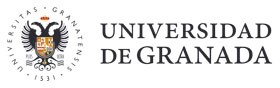 Preinscripción al Trabajo Fin de GradoFacultad de PsicologíaUniversidad de GranadaEs necesario adjuntar copia del expediente académico.Si se le asignó tutor/a el curso académico anterior, ¿quiere conservarlo para este curso académico?Sí, nombre del tutor/a:  	No¿Va a matricularse en la convocatoria de especial (noviembre)?SíNoFecha:		Firma:ApellidosNombreD.N.I. o PasaporteGrado enNúmero de créditos superados en el gradoNúmero de créditos matriculados en este cursoNota media del Grado